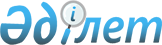 О переименовании улицы в селе Шукырколь Шукыркольского сельского округа района имени Габита Мусрепова Северо-Казахстанской областиРешение акима Шукыркольского сельского округа района имени Габита Мусрепова Северо-Казахстанской области от 30 сентября 2022 года № 17. Зарегистрировано в Министерстве юстиции Республики Казахстан 4 октября 2022 года № 30013
      В соответствии с подпунктом 4) статьи 14 Закона Республики Казахстан "Об административно-территориальном устройстве Республики Казахстан", пунктом 2 статьи 35 Закона Республики Казахстан "О местном государственном управлении и самоуправлении в Республике Казахстан", с учетом мнения населения села Шукырколь, на основании заключения Северо-Казахстанской областной ономастической комиссии от 16 апреля 2021 года РЕШИЛ:
      1. Переименовать улицу Новая на улицу Еркін Әуелбеков в селе Шукырколь Шукыркольского сельского округа района имени Габита Мусрепова Северо-Казахстанской области. 
      2. Контроль за исполнением настоящего решения оставляю за собой.
      3. Настоящее решение вводится в действие по истечении десяти календарных дней после дня его первого официального опубликования.
					© 2012. РГП на ПХВ «Институт законодательства и правовой информации Республики Казахстан» Министерства юстиции Республики Казахстан
				
      Аким Шукыркольского сельского округа

К. Жанзаков
